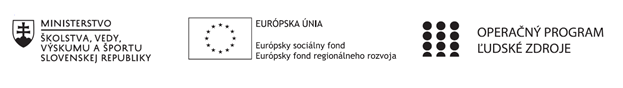 Správa o činnosti pedagogického klubu Príloha:Prezenčná listina zo stretnutia pedagogického klubu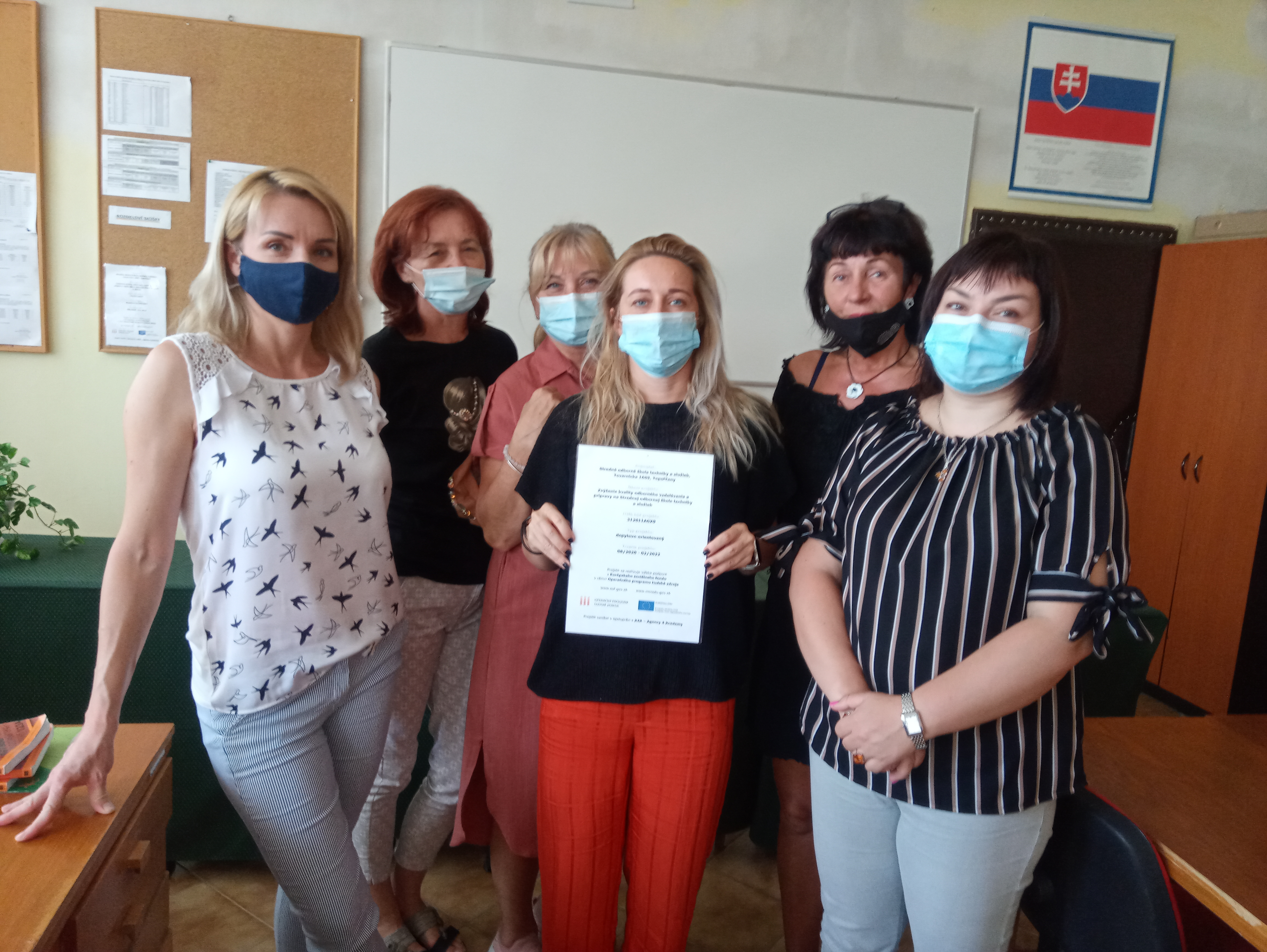 Príloha správy o činnosti pedagogického klubu              PREZENČNÁ LISTINAMiesto konania stretnutia: SOŠ TaS, Tovarnícka 1609, TopoľčanyDátum konania stretnutia:   8.9.2021Trvanie stretnutia: od  14,00hod	do 16,00hod	Zoznam účastníkov/členov pedagogického klubu:Meno prizvaných odborníkov/iných účastníkov, ktorí nie sú členmi pedagogického klubu  a podpis/y:Prioritná osVzdelávanieŠpecifický cieľ1.1.1 Zvýšiť inkluzívnosť a rovnaký prístup ku kvalitnému vzdelávaniu a zlepšiť výsledky a kompetencie detí a žiakovPrijímateľStredná odborná škola techniky a služieb, Tovarnícka 1609, TopoľčanyNázov projektuZvýšenie kvality odborného vzdelávania a prípravy na Strednej odbornej škole techniky a služiebKód projektu  ITMS2014+312011AGX9Názov pedagogického klubu Klub čitateľskej gramotnostiDátum stretnutia  pedagogického klubu8.9.2021Miesto stretnutia  pedagogického klubuSOŠ TaS, Tovarnícka 1609, TopoľčanyMeno koordinátora pedagogického klubuMgr. Vanda ZaťkováOdkaz na webové sídlo zverejnenej správyhttps://sostovar.edupage.org/text/?text=text/text35&subpage=1Manažérske zhrnutie:Kľúčové slová : umelecký text, básnický text, poézia, výklad básne, interpretácia básne, rozbor básne, analýza umeleckých textov, postup pri rozbore básne, rozdiel v interpretácii klasickej a modernej poézieAnotácia:  Na dnešnom stretnutí sa pedagogický klub zameral predovšetkým na  prípravu žiakov na Interpretáciu básne, myšlienky, obraznosť, umelecké prostriedky, motívy a tému básne. Klasickú poéziu charakterizuje z hľadiska formy verš a z hľadiska obsahu básnický obraz, ktorý vzniká na princípe umeleckého opisu, záznamu alebo alegórie.Hlavné body, témy stretnutia, zhrnutie priebehu stretnutia:1. Privítanie účastníkov klubu, prezentácia členov klubu2. Oboznámenie členov klubu  s témou stretnutia3. Práca s básnickým textom4. Diskusia – výmena skúsenostíKoordinátor klubu privítal  členov a oboznámil ich s témou stretnutia. Klub čitateľskej gramotnosti má 6 členov. Poslaním klubu bude nájsť spôsoby, riešenia, metódy ako dosiahnuť lepšiu čitateľskú gramotnosť a hodnotiace myslenie žiaka, zlepšiť tvorivosť u žiaka, viesť diskusiu. Témou stretnutia bola Práca s básnickým textom, interpretácia textu a diskusia k umeleckej literatúre. Uvedené texty majú v žiakoch vzbudiť nejakú emóciu, zážitok. Literárna výchova v škole posilňuje u študentov poznanie a rovinu zážitkov, aby mohol čitateľ poznávať svet aj prostredníctvom emócií, ponúka aj rovinu výchovnú, ktorá osobnosť čitateľa duchovne formuje. Dôležitá je aj rovina komunikatívna.V zložke literárna výchova sa primárne vychádza z čitateľského zážitku, ktorý vyvoláva stretnutie s umeleckým textom. Prostredníctvom čítania, interpretácie a hodnotenia textu sa rozvíjajú čitateľské a interpretačné zručnosti žiakov a zdokonaľujú sa kľúčové kompetencie, najmä čítanie s porozumením. Zážitkové čítanie, analýza textu a literárno-výchovná interpretácia textu s dôrazom na zážitkové metódy, verbalizácia, zážitku a aplikácia textových hodnôt do praxe žiakov-čitateľov, čo sú základné hodnoty literárneho vzdelávania. Cieľom vyučovania literatúry je sústavne rozvíjať čitateľské a interpretačné zručnosti žiakov. Postupujeme od čitateľa naivného cez čitateľa schopného analyzovať sémantiku umeleckého textu (analytické čítanie) k jej porozumeniu a prenikaniu do znakovej podstaty textu, až k čitateľovi schopnému pracovať s významom textu na vyššej individuálnej úrovni spracovania.Na stretnutí sme sa venovali predovšetkým doslovnému porozumeniu literárnych textov. Zhrnuli sme pravidlá, ktoré by sme mali dodržiavať pri práci s poéziou: - dôležité je viacnásobné pozorné čítanie - sústreďovanie sa na dôležité miesta textu, napríklad na názov básne, začiatok a koniec verša, veršový presah, pointu - pri čítaní a analýze je potrebná trpezlivosť a vytrvalosť a veľa sa pýtať - treba rátať aj s chybami, nijaká interpretácia nie je optimálna - hľadajme so žiakmi nesystémové a systémové, opakujúce sa prvky - báseň ako celok môže byť metaforou, alegóriou alebo podobenstvom - upozorňujme žiakov na použité trópy a figúry - zvláštne obrazy, slovné spojenia posudzujeme izolovane, ale aj v kontexte - upozorňujme na náznaky v texte, všímajme si asociácie - stotožnenie autora a tzv. lyrického subjektu je neprípustné - neustále upozorňujeme, že text nie je skutočnosť, ale výpoveď o skutočnosti, fikcia - pýtajme sa žiakov na ich čitateľský zážitok - nejestvuje jediná správna interpretácia - žiacku interpretáciu neodmietame - tvrdenia žiakov sa vždy musia opierať o presvedčivú argumentáciuNa záver sa členovia pedagogického klubu dohodli, že sa budú snažiť žiakov ešte viac motivovať, aby u nich narástol záujem o využitie netradičných metód a tiež využitie modernej techniky vo vyučovaní, ktorá sa stáva nevyhnutnou súčasťou edukačného procesu. Žiaci pracujú s hlasom, intonáciou, prízvukom, dôrazom, silou hlasu a pod., pričom si musia uvedomiť, čo je v básni dôležité, čo zvýrazniť, na ktoré slová klásť dôraz.Závery a odporúčania:Dať priestor žiakom na sebahodnotenie Interpretácia lyrického textuPodporovať ich k samostatnej tvorivosti na hodináchDiskusia so žiakmiVytvoriť záujem o inovatívne vyučovacie metódy Práca v skupináchPráca s literárnym textomVypracoval (meno, priezvisko)PaedDr. Blanka PetríkováDátum8.9.2021PodpisSchválil (meno, priezvisko)Mgr. Vanda ZaťkováDátum8.9.2021PodpisPrioritná os:VzdelávanieŠpecifický cieľ:1.1.1 Zvýšiť inkluzívnosť a rovnaký prístup ku kvalitnému vzdelávaniu a zlepšiť výsledky a kompetencie detí a žiakovPrijímateľ:Stredná odborná škola techniky a služieb, Tovarnícka 1609, TopoľčanyNázov projektu:Zvýšenie kvality odborného vzdelávania a prípravy na Strednej odbornej škole techniky a služiebKód ITMS projektu:312011AGX9Názov pedagogického klubu:Klub čitateľskej gramotnostič.Meno a priezviskoPodpisInštitúcia1. Mgr. Vanda ZaťkováSOŠ TaS, Tovarnicka 1609 Topoľčany2.Mgr. Janka UhlárikováSOŠ TaS, Tovarnicka 1609 Topoľčany3.Mgr. Lenka RácekováSOŠ TaS, Tovarnícka 1609 Topoľčany4. Mgr. Elena MartinkováSOŠ TaS, Tovarnícka 1609 Topoľčany5. PaedDr. Blanka PetríkováSOŠ TaS, Tovarnícka 1609 Topoľčany6.Ivana VančováSOŠ TaS, Tovarnicka 1609 Topoľčanyč.Meno a priezviskoPodpisInštitúcia